CZYTELNICTWO  KWIECIEŃ 2024KLASA  I A-   38KLASA  I B-   32KLASA I C-    31KLASA II A-   91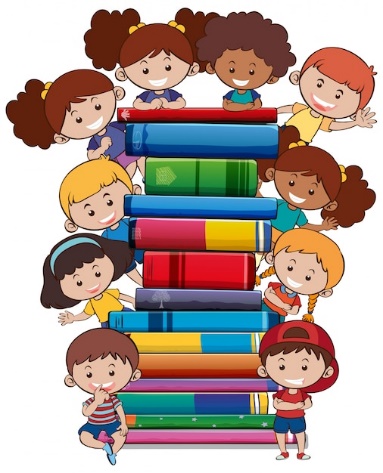 KLASA  II B-  36KLASA III A-  44	 KLASA  III B- 36                                     KLASA  IV A-  34                                                       KLASA  IV B-  23KLASA  V A-    11KLASA  V B–    7KLASA VI A-    2                                                        KLASA  VI B-   7KLASA  VII A-  8KLASA  VII B-  10KLASA VII C-   11KLASA  VIII A-  5KLASA VIII B-   3W  KLASACH  I - III :I  MIEJSCE - KLASA  II A II MIEJSCE-  KLASA III AW  KLASACH  IV – VIII:I  MIEJSCE - KLASA IV AII MIEJSCE-  KLASA IV BCZYTELNIKIEM MIESIĄCA Z KLAS  I - III, ZOSTAŁA WĘGLARZ ALEKSANDRA (kl. IIa ) -30 KSIĄŻEK. CZYTELNIKA MIESIĄCA Z KLAS  IV – VIII, ZOSTAŁA  MROZICKA MAJA  (kl. IV a ) -15 KSIĄŻEK .                                 GRATULUJEMY!!